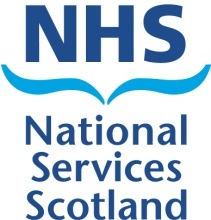 PERSON SPECIFICATIONThis form must accompany the Job Description to which it refers.This form must accompany the Job Description to which it refers.This form must accompany the Job Description to which it refers.Job TitleQuality Control AnalystQuality Control AnalystAfC Band5Experience, Qualifications & TrainingRequired to hold as a minimum a degree or equivalent in a relevant scientific disciplineA clear understanding of how to operate under the constraints of good manufacturing practice (GMP) and good control laboratory practice (GcLP).Demonstrable experience resulting in specialist knowledge of a range of procedures and processes in either an analytical chemistry or biological analysis laboratory working to GMP standardsMust undertake Continuous Professional Development within this specialism to maintain knowledge relevant to the requirements of analytical techniquesFrequent use of computer systems and VDUs and extended use of microscopes and other complex analytical instrumentsExperience of working within a MHRA licensed environment.Trained in microbiological techniques.Understanding of Environmental Monitoring and clean room environments.Personal QualitiesAbility to concentrate for frequent and prolonged periods throughout the working dayBeing able to adapt to the many changes in the working practice in a rapidly developing environment and be able to reorganise scheduled work to accommodate urgent analysis requestsKeen on new challenges.Good interpersonal skillsEffective communication skills.GeneralExpected to provide and receive complex information, provide advice and guidance on analytical tests and results and maintain confidentiality of information